XLIII MUZIČKI FESTIVAL mladih Crne Gore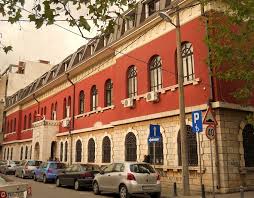 Podgorica, 25-28. April 2016.godineK  O N A Č N I    R E Z U L T A T I	  Predsjednik žirija, Marina Cuca Franović	27.april 2016. godine                                                         ______________________________________Disciplina: VOKALNI DUO         Kategorija: II kategorija Disciplina: VOKALNI DUO         Kategorija: II kategorija Disciplina: VOKALNI DUO         Kategorija: II kategorija Disciplina: VOKALNI DUO         Kategorija: II kategorija R.brPrezime I imeUkupnobodovaNagrada/ Škola1Lazarenko Darija, Kalezić Ajna98,50ZLATNA LIRAŠOSMO „Vida Matjan“, Kotor